PÅMELDING TIL DRILLDOMMERKURS 2020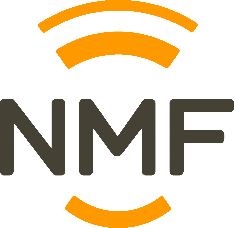 Kontaktinfo:*: Informasjon og faktura sendes pr. e-postJeg har bestått alle drillinstruktørkursdelene (fyll inn dato og arrangør):Denne påmeldingen gjelder både del 1 (10. – 12. januar 2020 i Sandefjord og del 2 (31. januar – 2. februar 2020 i Gausdal ELLER 6. – 8. mars 2020 på Jessheim). Kursavgift del 1: 1100,- kr, del 2: 1300,- kr – som inkluderer lunsj. Dersom man ikke består del 1, skal man ikke delta eller betale for del 2. Kursbevis for bestått drillinstruktørkurs 1-4 kopieres/scannes og legges ved denne påmeldingen.Påmeldingen er bindende. Frist for innsending av påmeldingsskjema er 20. desember. Skjemaet sendes som vedlegg pr. e-post til Nasjonal drillkonsulent Ingrid Yerlikaya på ingridy@musikkorps.noNavn: Fødselsdato: Adresse: Telefonnummer: E-postadresse*: E-postadresse*: Fakturaadresse: Fakturaadresse: KURSDELDATOARRANGØRDrillinstruktørkurs 1Drillinstruktørkurs 2Drillinstruktørkurs 3Drillinstruktørkurs 4Vil du delta på del 2 i Gausdal 31. januar – 2. februar eller Jessheim 6. – 8. mars?Vil du delta på del 2 i Gausdal 31. januar – 2. februar eller Jessheim 6. – 8. mars?Svar: 